Dyrektor Sądu Okręgowego 		                                   Siedlce, dnia 09 listopada 2022 r.                       w  SiedlcachZnak sprawy: ZP-261-34/22                                                                                                Wszyscy uczestnicy postępowaniaINFORMACJAO WYBORZE OFERTYSkarb Państwa - Sąd Okręgowy w Siedlcach informuje, iż w postępowaniu o udzielenie zamówienia publicznego, o wartości szacunkowej nieprzekraczającej kwoty 130 000 zł netto,        o której mowa w art. 2 ust. 1 pkt. 1 ustawy z dnia 11 września 2019 r. – Prawo zamówień publicznych (Dz. U z 2022 r., poz. 1710 ze zm.) na: „Zakup usługi trzyletniego utrzymania 
i wsparcia dla oprogramowania do szyfrowania dysków dla Sądu Okręgowego 
w Siedlcach”, wybrano ofertę złożoną przez: Point Sp. z o.o. ul. Bitwy Warszawskiej 1920r 7A02-366 WarszawaWartość brutto: 19 680,00 zł   UZASADNIENIE WYBORU:  Wykonawca jako jedyny złożył ofertę w postępowaniu ZP-261-34/22. Oferta Wykonawcy odpowiada wszystkim wymaganiom Zamawiającego określonym w Zaproszeniu do złożenia oferty.     /aw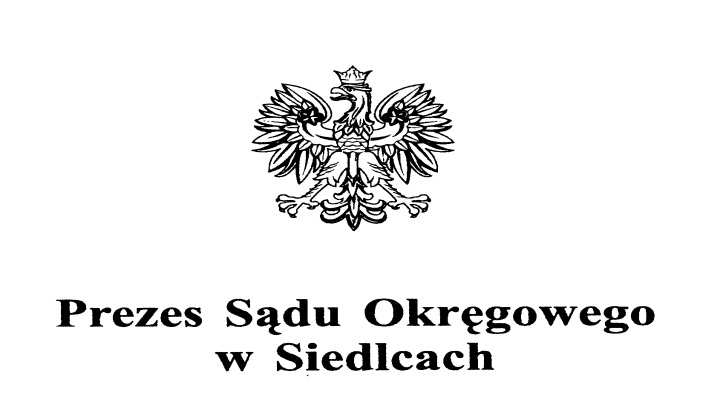 